Проект   «Атмосферное давление »Задание №1   Домашний  эксперимент Почему вода поднимается вверх, когда ее " втягиват через соломинку Как объяснить результаты опытов?Чтобы,  объяснить  все эти опыты вам необходимо познакомиться с атмосферным давлениеСделайте фотографии проведенных опытов и распечатайте  на листе формата А4.Желаю  удачи!_______________________________________________________________________________________Задание №2   История  открытия  атмосферного давления  Найдите, кто и когда впервые заговорил об атмосферном давлении. Что собой представляет атмосферное давление.Ответьте на вопросы:Что представляет собой атмосфера Земли.?Что входят в состав воздуха? Почему молекулы газов, образующих атмосферу Земли не улетают в космическое пространство. Измениться ли плотность атмосферы с увеличением высоты? Вследствие чего создается атмосферное давление? Выполните задание на листе формата А4. Желаю  удачи!______________________________________________________________________________Задание №3 Способ измерения атмосферного давленияНайдите кто, когда и каким способом впервые измерил атмосферное давление. Какие выводы были сделаны в результате данного опыта.- Опыт Торричелли.Выполните задание  с рисунками на листе формата А4Желаю  удачи!_____________________________________________________________________Задание №4     Связь  с наукой Ответьте на вопросы письменно:Как изменяется атмосферное давление в среднем с увеличением высоты ?В каких единицах измеряется  атмосферное давление?Какое соотношение между  единицами Па и мм.рт. ст? Выполните практическое задание:1. Определить силу атмосферного давления: а) на стол   б) на книжку     в) на тело человека (S=15000см?)Выполните задание на листе формата А4Желаю  удачи!________________________________________________________________________ Задание №5   Секрет магдебурских полушарийВ 1654 г. Герике, желая убедить всех в существовании атмосферного давления, произвел знаменитый опыт с "магдебургскими полушариями". На демонстрации опыта присутствовали император Фердинанд III и члены Регенсбургского рейхстага. В чем заключается секрет магдебурских полушарий ?Опишите историю.Выполните задание на листе формата А4Желаю  удачи!___________________________________________________________________________Задание №6  Мир приборовКем были  введены в употребление такие слова, как "атмосфера", "барометр", "воздушный насос"? Он изобрел и построил целый ряд метеорологических приборов: анемометр - прибор для измерения скорости ветра,     морской барометр, и др.Опишите принцип работы барометра и барометра- анероида . Сделайте рисунок  на листе формата А4Желаю  удачи!_______________________________________________________________________________________Задание №7  Создай свой проект !Вы готовы сделать проект по теме : « Атмосферное давление». Не забудьте объяснить результаты опытов в начале проекта.Придумайте название своему проекту и сформулируйте цель, которую вы достигли в процессы игры.Пропишите пройденные этапыОформите полученную вами работу в форме презентации ( картинки , и фотографии)Продумайте защиту своей презентацииБудьте готовы ее защитить и получить отметку за проделанную работу.Желаю удачи!_______________________________________________________________________________________Налейте в стакан воды, закройте листом бумаги и, поддерживая лист рукой, переверните стакан вверх дном. Если теперь отнять руку от бумаги, то вода из стакана не выльется. Бумага остается как бы приклеенной к краю стакана.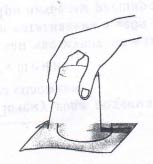 Как достать из воды монету, не намочив пальцев?Положите монету на большую плоскую тарелку. Налейте столько воды, чтобы она покрыла монету. А теперь предложите гостям или зрителям достать монетку, не намочив при этом пальцев. Для проведения опьта необходим еще стакан и несколько спичек, воткнутых в плавающую на воде пробку. Зажгите спички и быстро накройте плавающий горящий кораблик стаканом, не захватив при этом монетки. Когда спички погаснут, стакан наполнится белым дымом, а затем под ним сама собой соберется вся вода из тарелки. Монета останется на месте, и вы можете взять ее, не намочив пальцев.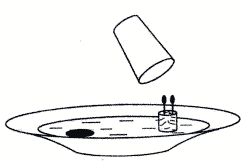 